Podklady k samostudiu z důvodu uzavření základních škol na dobu 11. května – 22. května 2020 – 1.AVážení rodiče,v tomto dokumentu Vám zasílám učivo, které by mělo být probrané do 22. května. Dále přikládám různé nápady a možnosti procvičování.Vím, že nejste učitelé, přesto máte nyní zastoupit mou roli. Proto budu velice ráda za každý splněný úkol. Pokud něčemu neporozumíte, máte dvě možnosti: 1. kontaktovat mě prostřednictvím emailu (veronika.pastyrikova@zshajeslany.cz) nebo mobilního telefonu. V pracovní dny v době od 8 do 13 hodin budu k dispozici. 2. Úkol přeskočit a věnovat se jinému zadání.Předem Vám všem děkuji za každý splněný úkol. Neberte můj dlouhý seznam jako přidělávání práce. Jen jsem chtěla, abyste vše měli řádně popsané a věděli, co máte dělat. Na každou Vaši otázku ráda odpovím. Pokud nebudou všechny úkoly splněné, vyřešíme vše ve škole, až to bude možné.Dále přikládám strany, které budu kontrolovat za uplynulé období:Přeji všem hezké dny a mnoho pozitivních myšlenek.S pozdravem,třídní učitelka Veronika PastýříkováČeský jazyk a literatura – učitel: Veronika Pastýříková               kontakt:  Veronika.Pastyrikova@zshajeslany.czSLABIKÁŘstr. 80sova – uhodněte hádankypapoušek – přečtěte si několikrát básničkutulipán – přečtěte textpastelka – podle obrázků si vymyslete své neskutečné zvířátko a namalujte hostr. 81tulipán – přečtěte textpusinka – vyprávějte pohádku podle obrázkůtužka – podle textu dopište slovastr. 82VYVOZENÍ PÍSMENE A HLÁSKY Gseznámit se se 4 podobami písmene Gříkanka – najít všechna písmena g a vyznačit zeleněbrýle – pojmenovat obrázkypřečíst slabiky a spojit ve slova – guma, glóbus, gáza, Hugo, doga, garáž, Gustapřečíst slova a větytužka – větu dopište podle textu (Igor staví bagr.)str. 83domeček – čtěte slabikytulipán – přečtěte textpusinka – pomocí textu pojmenujte zvířata na obrázcíchsloupeček – čtěte slova ve sloupcistr. 84seznamte se s podobami písmen ď, ť, ňpřečtěte slova a slabikyčtěte větypastelka – nakreslete labuťčtěte slova ve sloupcitužka – Napište větu (př. Páťo, nakresli oheň.)str. 85trojúhelník – vyberte vhodná slova a spojte s větoutulipán – přečtěte text U babičky v Dubňanechčtěte slova ve sloupcistr. 86seznamte se se slabikami dě, tě, něv básničce vyznačte zeleně všechny slabiky děčtěte slovapuzzle – přečtěte slova ve sloupcitulipán – přečtěte textstr. 87čtěte slova, která jsou napsaná psacím písmemtulipán – přečtěte texttužka – dopište věty (Třešeň má třešně., Meruňka má meruňky., Višeň má višně., Hrušeň má hrušky., Švestka má švestky.)pastelka – namalujte jablkootazník – modře a žlutě vyznačte správné řešení (jablko – žlutě, třešeň – modře)str. 88seznamte se se slabikami di, dy, ti, ty, ni, nyříkanka – zeleně vyznačte slabiky di a tipřečtěte slova ve sloupcipusinka – čtěte slova a tvořte věty se slovystr. 89přečtěte slova ve sloupcipusinka – čtěte slova a tvořte věty se slovyPRACOVNÍ SEŠITstr. 47pero – GA, GE, GA, GO, GUtulipán – čtení slovmíček – pojmenujte slova a vyhledejte je v tabulcetrojúhelník – V zoo žije žirafa., Do louží jsou gumáky.ANO/NE – podle textu odpovězte na otázkytužka – Gita, Oleg, Agáta, Igor, Regina, Magdastr. 48sova – přečtěte text a pokuste se vysvětlit vyznačené částistr. 49tulipán – přečtěte slova ve sloupcíchmíček – pojmenujte obrázky, vyhledejte slova v tabulce, vybarvěte písmeno u slova a vyluštěte tajenkupastelka – správnou barvou spojte název s obrázkempuzzle – ke každé větě najděte obrázek do kruhu zapište správné čísloPÍSANKAstr. 7 - 16nová písmena, která se budete muset naučit doma jsou D, f, F, Y, g, G, kdybyste si nevěděli rady se správným způsobem psaní daného písmena, neváhejte mě kontaktovatdále používejte cvičný papír, žáci si tam dobře natrénují správnou technikuPŘEPIS – tam kde je písmeno, slovo nebo věta tiskacím písmem, musí žáci přepsat úkol do psací podoby písmaLITERATURAčtení pohádek před spanímúkoly v google učebněve videohovorech se také zaměřím na literaturudalší prostředky k práci (dobrovolné):https://decko.ceskatelevize.cz/nenudim-se-doma/vzdelavanihttps://protiviru.knihovny.cz/Anglický jazyk – učitel: Veronika Pastýříková               kontakt:  Veronika.Pastyrikova@zshajeslany.czpracovní list bude k vytištění na google učebněSpoj slovo s obrázkem a anglickým výrazem. Obrázky si vybarvi.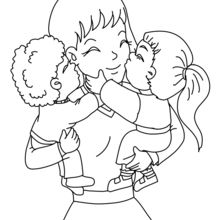 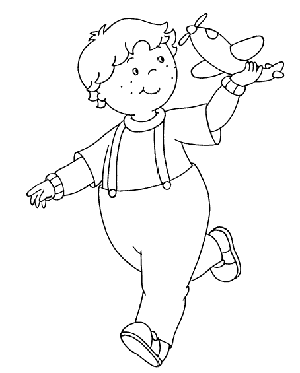 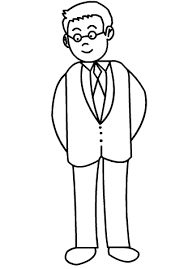 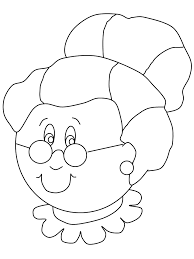 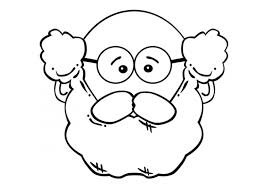 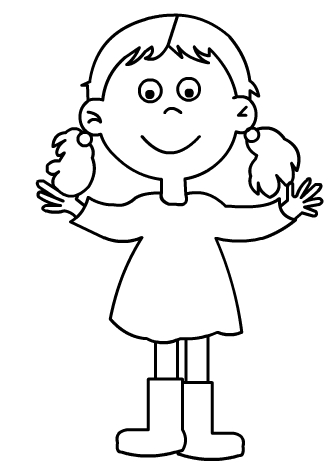 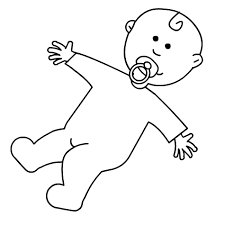 Matematika – učitel: Veronika Pastýříková               kontakt:  Veronika.Pastyrikova@zshajeslany.czUČEBNICE 4APracujte s číselnou osou, s víčky, s počítadlem. Nově se objevuje odčítání s přechodem přes desítky. Příklady prosím řešte manipulativně.str. 13cv. 1, 2 - vyřešte slovní úlohy, napište do zadání správný počet (Celkem to je 11 balónků., Bylo tam 11 opiček.)cv. 3 – znázorni a vypočítejcv. 4 – příklady procvičujte ústněcv. 5 – vyřešte úlohu (Celkem mají 12 trumpet.)str. 14cv. 1, 5 – změňte pořadí sčítanců (Jestliže změníme pořadí sčítanců, jejich součet se nezmění.)cv. 2, 3 – vyřešte slovní úlohy (Ona má 15 bonbónů., Jana uspořila 11 korun.)cv. 4 – vypočítejte, pokuste se počítat příklady bez pomůcek (druhou část cvičení nedělejte)cv. 6 – vyřešte sl. úlohu (Celkem to je 13 kusů ovoce.)str. 15rýsujte a doplňte názvy podle přílohy (žáci budou rýsovat poprvé, doporučuji, abyste se seznámili s pravítkem, na volný papír narýsovali několik libovolných rovných čar a poté až přešli na úkoly v učebnici)str. 16cv. 1 – vyřešte slovní úlohy a do zadání napište správný počet (V obchodě zůstalo 8 hrníčků.)cv. 2 – znázorněte a vypočítejtecv. 3 – zelený rámeček přepište do školního sešitu a vypočítejtecv. 4 – vyřešte slovní úlohu (Ve váze zbylo 7 růží.)cv. 5 – procvičujte pomocí číselné osystr. 17cv. 1 - procvičujte pomocí číselné osycv. 2, 3, 4 – vyřešte slovní úlohy (Dále jelo 8 lidí., Míčovi je 6 let., Vyžehlila 14 kapesníků.)cv. 5 - vypočítejtestr. 18cv. 1 – vyřešte slovní úlohu a do zadání napište správný počet (V parku je 8 stromů.)cv. 2 – znázorněte a vypočítejtecv. 3 - nedělejtecv. 4 – vyřešte slovní úlohu (Na záhonu zůstalo 9 salátů.)cv. 5 – počítání příkladůcv. 6 - nedělejtestr. 19cv. 1 – sčítání a odčítání jednotek (nezapomeňte, že písmena píšeme psacím písmem)cv. 2, 5 – vyřešte slovní úlohy (Milan má 5 bonbónů., Na jezeře zůstalo 6 labutí.)cv. 3 - procvičujte dopočítávánícv. 4 – písemné sčítání (nezapomeňte psát jednotky pod jednotky a desítky pod desítky)PROSÍM, PŘI ZNÁZORNĚNÍ U SL. ÚLOH VYZNAČUJTE DESÍTKU!Dobrovolně doporučuji aplikaci do telefonu či tabletu MATEMÁG – rozvíjí matematické myšlení.Náš svět – učitel: Veronika Pastýříková               kontakt:  Veronika.Pastyrikova@zshajeslany.czPRACOVNÍ SEŠITstr. 49cv. 1 – mýdlo, pasta, kartáček, hřebencv. 2 – obkreslete dlaň a pojmenujte jednotlivé prsty (palec, ukazováček, prostředníček, prsteníček, malíček)cv. 3 – povídejte si o tom, jak si správně čistit zubycv. 4 – mytí rukou (zvláště v této době)Výtvarná výchova – učitel: Veronika Pastýříková               kontakt:  Veronika.Pastyrikova@zshajeslany.cznamalujte obrázek vaší oblíbené pohádky/ příběhu (probráno ve videohovoru)Pracovní výchova – učitel: Veronika Pastýříková               kontakt:  Veronika.Pastyrikova@zshajeslany.czpostavte domeček pro lesní hmyz nebo pracujte na zahrádceTělesná výchova – učitel: Veronika Pastýříková               kontakt:  Veronika.Pastyrikova@zshajeslany.czdobrovolné domácí cvičení:https://www.youtube.com/playlist?list=PL23YOg8oaixIJt1tTD9xtI3KqWVlfFLTAhttps://www.jogasdetmi.cz/cvicime-s-kouzelnou-skolkou/SLABIKÁŘstr. 77PRAC. SEŠIT ČJstr. 44PÍSANKAstr. 40, 4MATEMATIKAstr. 12NÁŠ SVĚTstr. 47